2008-2009 CSRDE Retention Report AnalysisA Comparison of Four-Year Arkansas Institutions Participating Institutions:Arkansas State University (Master’s I)Henderson State University (Master’s I)Southern Arkansas University (Master’s I)University of Arkansas – Little Rock (Doctoral/Research Intensive)University of Arkansas – Main Campus (Doctoral/Research Extensive)First-year Retention Rates and Cohort Characteristics2007 First-year Freshmen CohortsFirst-year Retention Rates and Institutional Characteristics2007 First-year Freshmen Cohorts2008-2009 CSRDE Retention Report AnalysisA Comparison of Four-Year Arkansas Institutions Participating Institutions:Arkansas State University (Master’s I)Henderson State University (Master’s I)Southern Arkansas University (Master’s I)University of Arkansas – Little Rock (Doctoral/Research Intensive)University of Arkansas – Main Campus (Doctoral/Research Extensive)Retention Rates, Graduation Rates, and Cohort Characteristics2002 First-time Freshmen CohortsRetention Rates, Graduation Rates, and Institutional Characteristics2002 First-time Freshman CohortsCohort Head CountU of A is the only school that has a persistent increase of freshmen enrollment numbers.Except for HSU in 2005, SAU has had the lowest enrollment for each cohort head count.Percentage Who Received Federal GrantsSome schools did not report federal grant recipients for every year.ASU has had a gradual increase of federal grant recipients.UALR has the largest amount of federal grant recipients each year.Average ACT Scores for All FreshmenU of A has the highest average ACT score every year.First-Year Retention RatesHSU has the lowest first-year retention rate each year.SAU has the largest decrease in first-year retention rates from 2000-2007 of 11%.U of A’s first year retention rate has remained stable through the years.6-Year Graduation RatesU of A has the highest 6-year graduation rate for the past three cohorts.UALR has the lowest 6-year graduation rate for the past three cohorts.HSU has an increase in 6-year graduation rates of 7%.SAU’s 6-year graduation rate has gradually declined by 6% over the past three cohorts.2006 & 2007 CSRDE Data ComparisonSAU was the only school to have a decrease in cohort head count.HSU was the only school to have a percentage decrease in students receiving federal grants.All schools had a percentage increase in underrepresented minorities.  SAU had the largest increase of 8%.SAU and UALR had a percentage decrease in students 24 years or older.HSU had the largest percentage increase in residence housing.HSU had a percentage decrease with enrolled students in the top 50% of their high school rank.SAU had a percentage decrease with enrolled students in the top 10% of their high school rank.HSU had an 8% increase of freshmen with a first-term GPA below a 2.0.HSU was the only school to show a decrease in the average freshman first-term GPA.ASU, SAU and U of A had a decrease in average admission scores.Only HSU had a decrease in the first year fall-to-spring retention.Only UALR had a percentage increase in the first year fall-to-fall retention.HSU and U of A had a percentage decrease in part-time undergraduates.Only UALR had a percentage decrease in degree-seeking undergraduates. 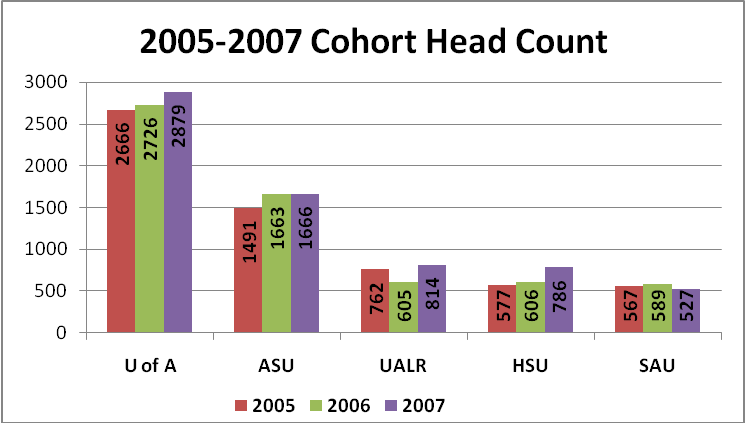 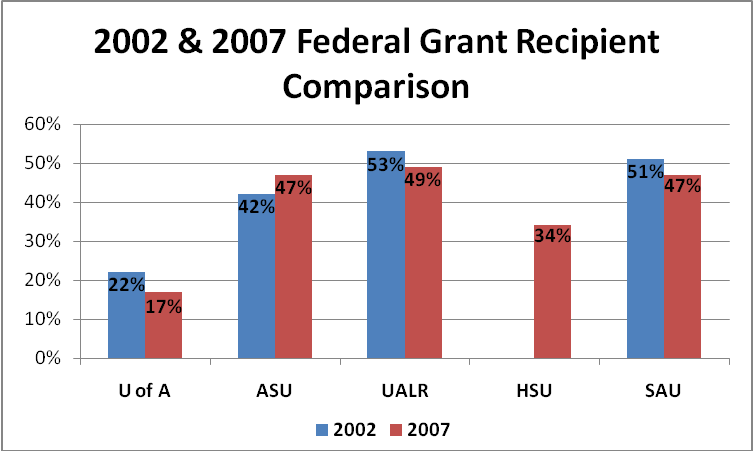 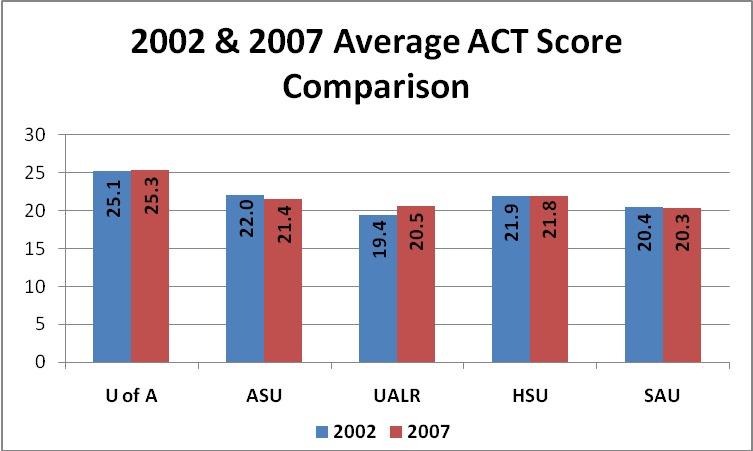 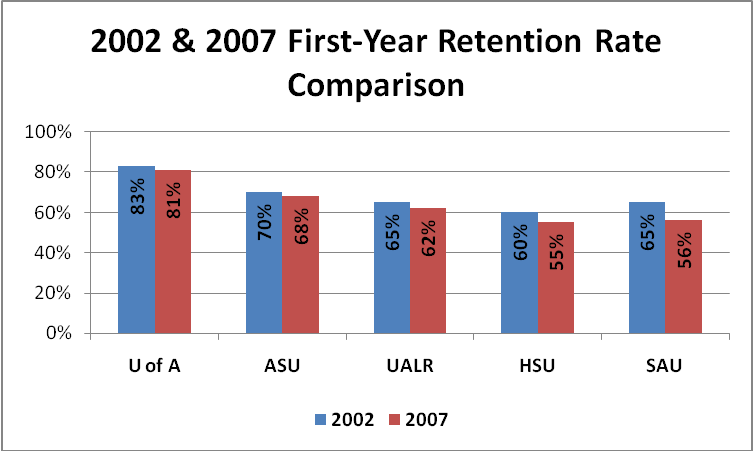 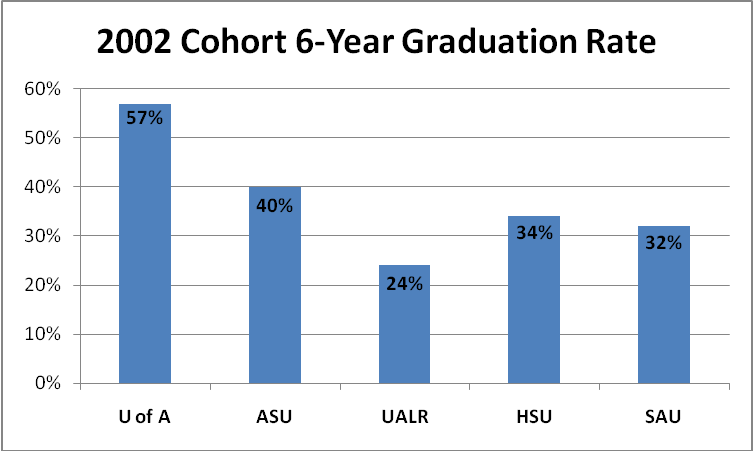 InstitutionsCohort Head CountPercentage of First-time Freshman CohortPercentage of First-time Freshman CohortPercentage of First-time Freshman CohortPercentage of First-time Freshman CohortPercentage of First-time Freshman CohortPercentage of First-time Freshman CohortPercentage of First-time Freshman CohortPercentage of First-time Freshman Cohort1st-term Avg GPA1st-year Retention RateInstitutionsCohort Head CountReceived Fed. GrantsUnderrep. Minorities24 Years or OlderResidence HousingHigh School RankHigh School RankHigh School Rank1st-term GPA<2.01st-term Avg GPA1st-year Retention RateInstitutionsCohort Head CountReceived Fed. GrantsUnderrep. Minorities24 Years or OlderResidence HousingTop 10%11-25%26-50%1st-term GPA<2.01st-term Avg GPA1st-year Retention RateASU1,66647%24%4%58%13%2.9068.3%HSU78634%28%2%85%16%23%30%30%2.4055.3%SAU52747%34%2%75%13%22%30%56.4%UALR81449%42%1%25%2.5062.1%U of A2,87917%10%0%88%32%30%27%15%2.8580.7%Institutions2005 Carnegie Classification Data2005 Carnegie Classification Data2005 Carnegie Classification DataPercent UndergradPercent Undergrad2007 Avg. Admission Scores - All Freshmen2007 Avg. Admission Scores - All Freshmen1st-yr Reten. Rates1st-yr Reten. RatesInstitutionsBasic ClassificationDegree of UrbanizationSize & SettingPart-timeDegree-seeking2007 Avg. Admission Scores - All Freshmen2007 Avg. Admission Scores - All FreshmenFall to SpringFall to FallInstitutionsBasic ClassificationDegree of UrbanizationSize & SettingPart-timeDegree-seekingACTSATFall to SpringFall to FallASUMaster's LRuralM4/NR21%94%21.486.0%68.3%HSUMaster's MSmall townM4/R11%99%21.8 79.6%55.3%SAUBac/DiverseSmall townS4/R18%95%20.379.4%56.4%UALRDRUMid-size cityM4/NR41%94%20.5 91283.0%62.1%U of ARU/HMid-size cityL4/R15%97%25.392.4%80.7%InstitutionsCohort Head CountPercentage of First-time Freshman CohortPercentage of First-time Freshman CohortPercentage of First-time Freshman CohortPercentage of First-time Freshman CohortPercentage of First-time Freshman CohortPercentage of First-time Freshman CohortPercentage of First-time Freshman CohortPercentage of First-time Freshman Cohort1st-term Avg GPA1st-year Retention Rates1st-year Retention Rates6-year Graduation RateInstitutionsCohort Head CountReceived Fed. GrantsUnderrep. Minorities24 Years or OlderResidence HousingHigh School RankHigh School RankHigh School Rank1st-term GPA<2.01st-term Avg GPA1st-year Retention Rates1st-year Retention Rates6-year Graduation RateInstitutionsCohort Head CountReceived Fed. GrantsUnderrep. Minorities24 Years or OlderResidence HousingTop 10%11-25%26-50%1st-term GPA<2.01st-term Avg GPAFall to SpringFall to Fall6-year Graduation RateASU1,54642%16%6%52%15%2.8286.0%69.9%39.8%HSU63115%3%72%17%29%34%23%2.6184.3%60.4%34.2%SAU56351%28%3%51%12%27%32%82.9%65.2%32.0%UALR73653%38%4%27% 2.3886.0%64.7%23.6%U of A2,14722%10%0%76%37%29%26%14%2.8992.8%82.6%57.3%Institutions2005 Carnegie Classification Data2005 Carnegie Classification Data2005 Carnegie Classification DataPercent UndergradPercent Undergrad2001 Avg. Admission Scores - All Freshmen2001 Avg. Admission Scores - All Freshmen1st-yr Reten. Rates1st-yr Reten. Rates6-year Graduation RateInstitutionsBasic ClassificationDegree of UrbanizationSize & SettingPart-timeDegree-seeking2001 Avg. Admission Scores - All Freshmen2001 Avg. Admission Scores - All FreshmenFall to SpringFall to Fall6-year Graduation RateInstitutionsBasic ClassificationDegree of UrbanizationSize & SettingPart-timeDegree-seekingACTSATFall to SpringFall to Fall6-year Graduation RateASUMaster's LRuralM4/NR19%95%22.086.0%69.9%39.8%HSUMaster's MSmall townM4/R10%99%21.984.3%60.4%34.2%SAUBac/DiverseSmall townS4/R13%96%20.482.9%65.2%32.0%UALRDRUMid-size cityM4/NR39%99%19.4933 86.0%64.7%23.6%U of ARU/HMid-size cityL4/R16%98%25.192.8%82.6%57.3%CohortU of AASUUALRHSUSAU200021871591827661623200122011607706658571200221471546736631563200526661491762577567200627261663605606589200728791666814786527CohortU of AASUUALRHSUSAU200022%34%85%40%200122%40%52%31%46%200222%42%53%51%200516%44%89%49%46%200644%45%42%42%200717%47%49%34%47%CohortU of AASUUALRHSUSAU200024.922.021.019.020.7200124.921.719.521.120.4200225.122.019.421.920.4200525.421.321.019.020.6200625.421.519.721.220.7200725.321.420.521.820.3CohortU of AASUUALRHSUSAU200082%71%71%64%67%200182%67%68%64%64%200283%70%65%60%65%200583%72%61%56%62%200683%69%60%61%62%200781%68%62%55%56%CohortU of AASUUALRHSUSAU2000-200656%41%26%27%38%2001-200758%39%21%32%36%2002-200857%40%24%34%32%Cohort Head CountCohort Head CountReceived Fed. GrantsReceived Fed. GrantsUnderrep. MinoritiesUnderrep. Minorities24 Years or Older24 Years or OlderResidence HousingResidence HousingHigh School RankHigh School RankHigh School RankHigh School RankHigh School RankHigh School RankCohort Head CountCohort Head CountReceived Fed. GrantsReceived Fed. GrantsUnderrep. MinoritiesUnderrep. Minorities24 Years or Older24 Years or OlderResidence HousingResidence HousingTop 10%Top 10%11-25%11-25%26-50%26-50%2006200720062007200620072006200720062007200620072006200720062007ASU1663166644%47%24%24%4%4%60%58%HSU60678642%34%20%28%0%2%71%85%17%16%26%23%33%30%SAU58952742%47%29%34%3%2%71%75%10%13%18%22%23%30%UALR60581445%49%41%42%3%1%U of A2726287917%9%10%0%0%84%88%32%32%28%30%27%27%1st-term GPA<2.01st-term GPA<2.01st-term Avg. GPA1st-term Avg. GPAAvg. Admission ScoresAvg. Admission Scores1st Year Retention1st Year Retention1st Year Retention1st Year RetentionPercent UndergradPercent UndergradPercent UndergradPercent Undergrad1st-term GPA<2.01st-term GPA<2.01st-term Avg. GPA1st-term Avg. GPAAvg. Admission ScoresAvg. Admission ScoresFall-to-SpringFall-to-SpringFall-to-FallFall-to-FallPart-timePart-timeDegree-seekingDegree-seeking20062007200620072006200720062007200620072006200720062007ASU16%13%2.852.9021.521.486%86%69%68%21%21%93%94%HSU22%30%2.612.4021.221.881%80%61%55%12%11%99%99%SAU20.720.378%79%62%56%18%18%94%95%UALR25%2.5019.720.583%83%60%62%38%41%98%94%U of A17%15%2.842.8525.425.392%92%83%81%16%15%97%97%